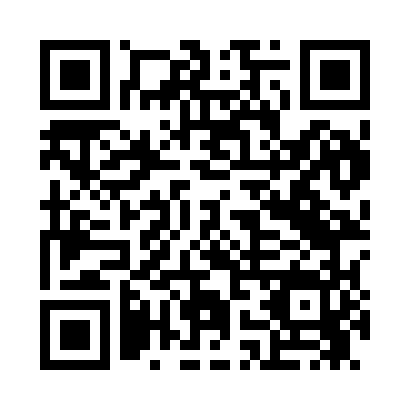 Prayer times for Nasons, Virginia, USAMon 1 Jul 2024 - Wed 31 Jul 2024High Latitude Method: Angle Based RulePrayer Calculation Method: Islamic Society of North AmericaAsar Calculation Method: ShafiPrayer times provided by https://www.salahtimes.comDateDayFajrSunriseDhuhrAsrMaghribIsha1Mon4:205:531:165:118:3910:122Tue4:215:531:165:118:3910:113Wed4:225:541:175:118:3910:114Thu4:225:541:175:118:3910:115Fri4:235:551:175:118:3910:106Sat4:245:551:175:118:3810:107Sun4:255:561:175:128:3810:098Mon4:265:571:175:128:3810:099Tue4:265:571:175:128:3710:0810Wed4:275:581:185:128:3710:0811Thu4:285:591:185:128:3710:0712Fri4:295:591:185:128:3610:0613Sat4:306:001:185:128:3610:0514Sun4:316:011:185:128:3510:0515Mon4:326:011:185:128:3510:0416Tue4:336:021:185:128:3410:0317Wed4:346:031:185:128:3410:0218Thu4:356:041:185:128:3310:0119Fri4:366:041:185:128:3210:0020Sat4:376:051:195:128:329:5921Sun4:386:061:195:118:319:5822Mon4:396:071:195:118:309:5723Tue4:416:081:195:118:299:5624Wed4:426:081:195:118:299:5525Thu4:436:091:195:118:289:5426Fri4:446:101:195:118:279:5327Sat4:456:111:195:108:269:5228Sun4:466:121:195:108:259:5029Mon4:476:131:195:108:249:4930Tue4:496:131:195:108:239:4831Wed4:506:141:185:098:229:46